Caractéristiques et fonctionnalités de GYKAObjectif principal : Renforcer la collaboration entre la population et les forces de l’ordre et de sécurité pour lutter efficacement contre l’insécurité.Objectifs spécifiques :- lutter contre l’insécurité, la fraude et la corruption. -utiliser les NTIC dans le domaine sécuritaire.- transmettre des informations à un temps record.Aperçu de l’application en images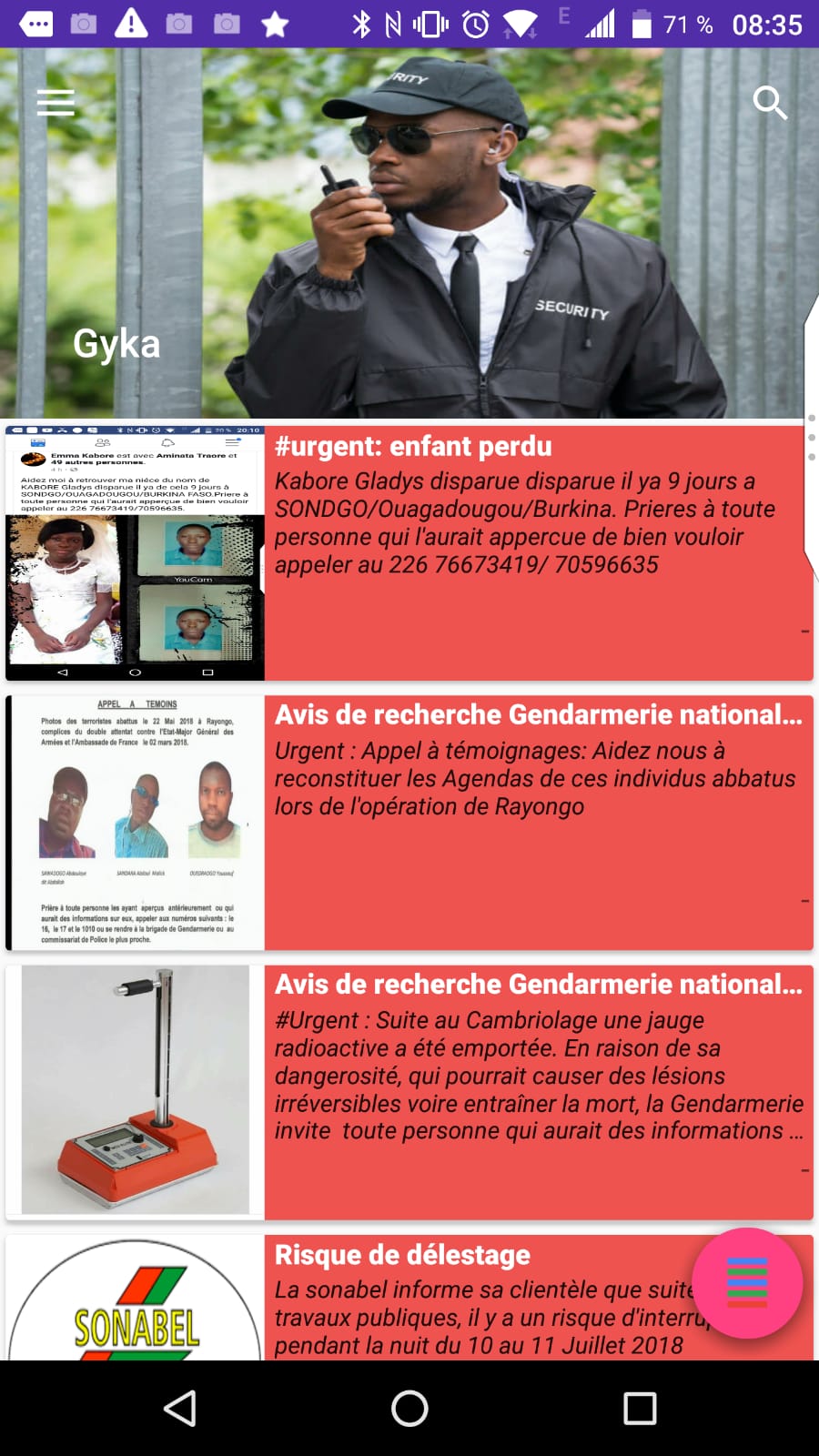 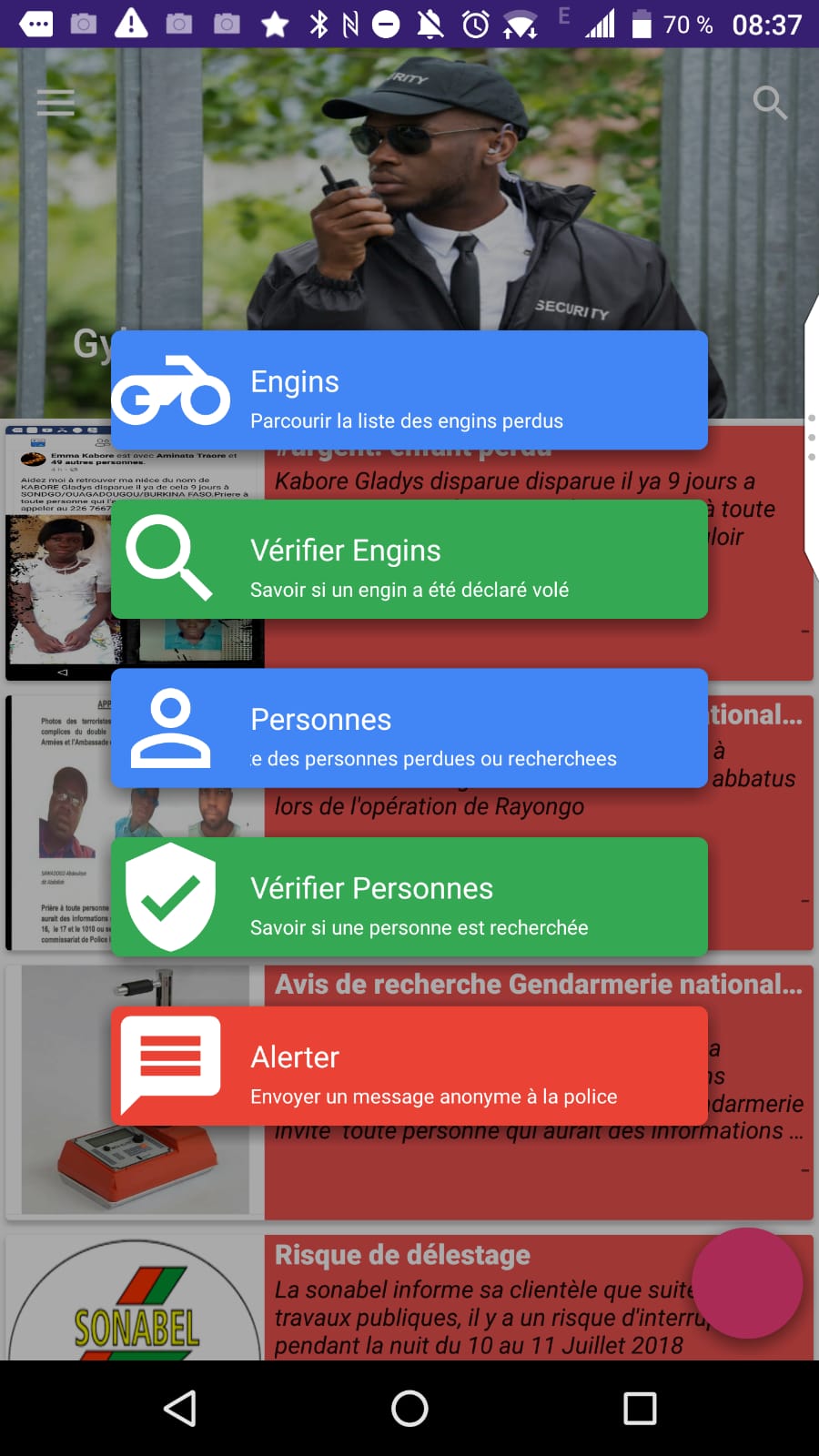 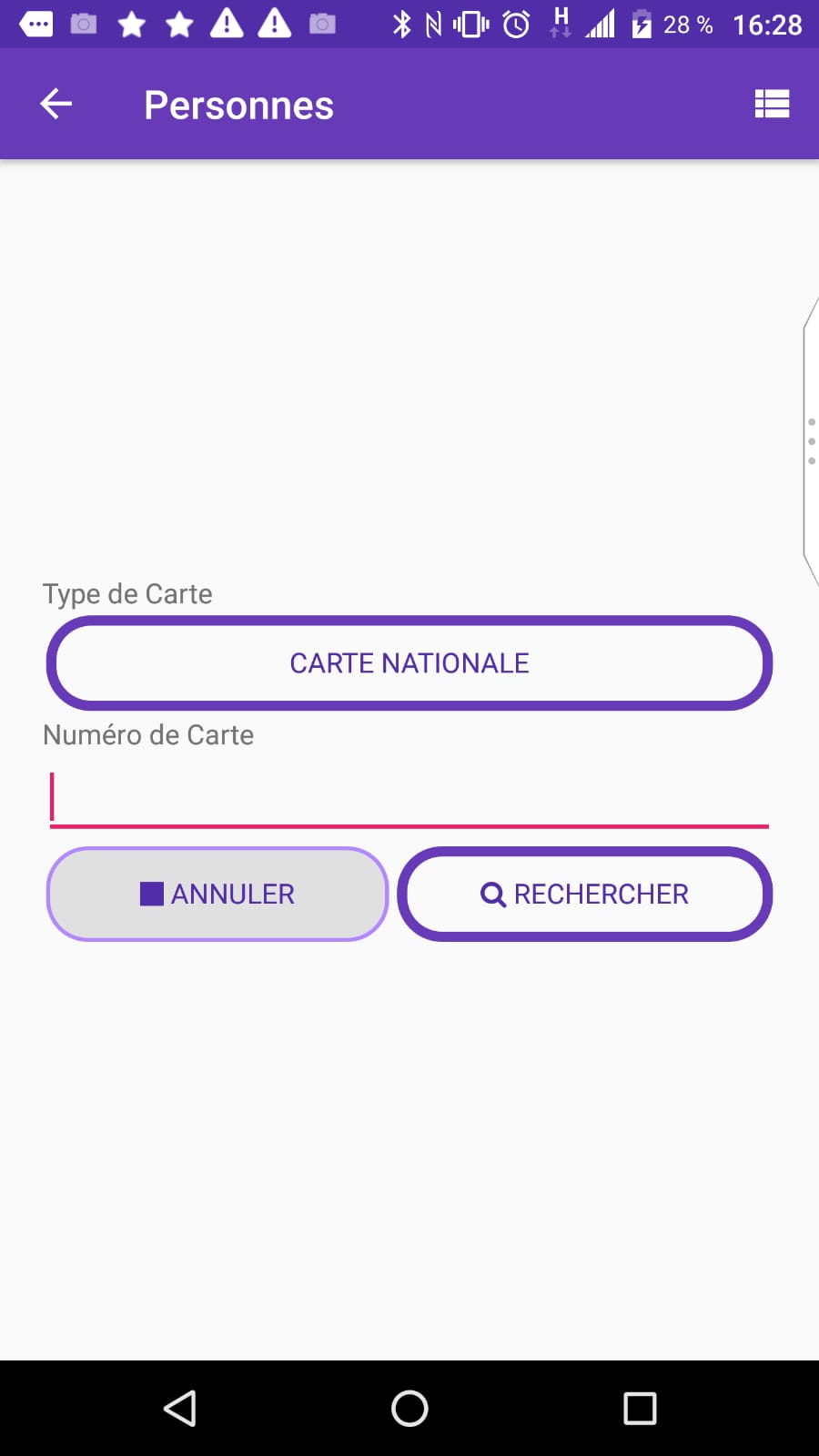 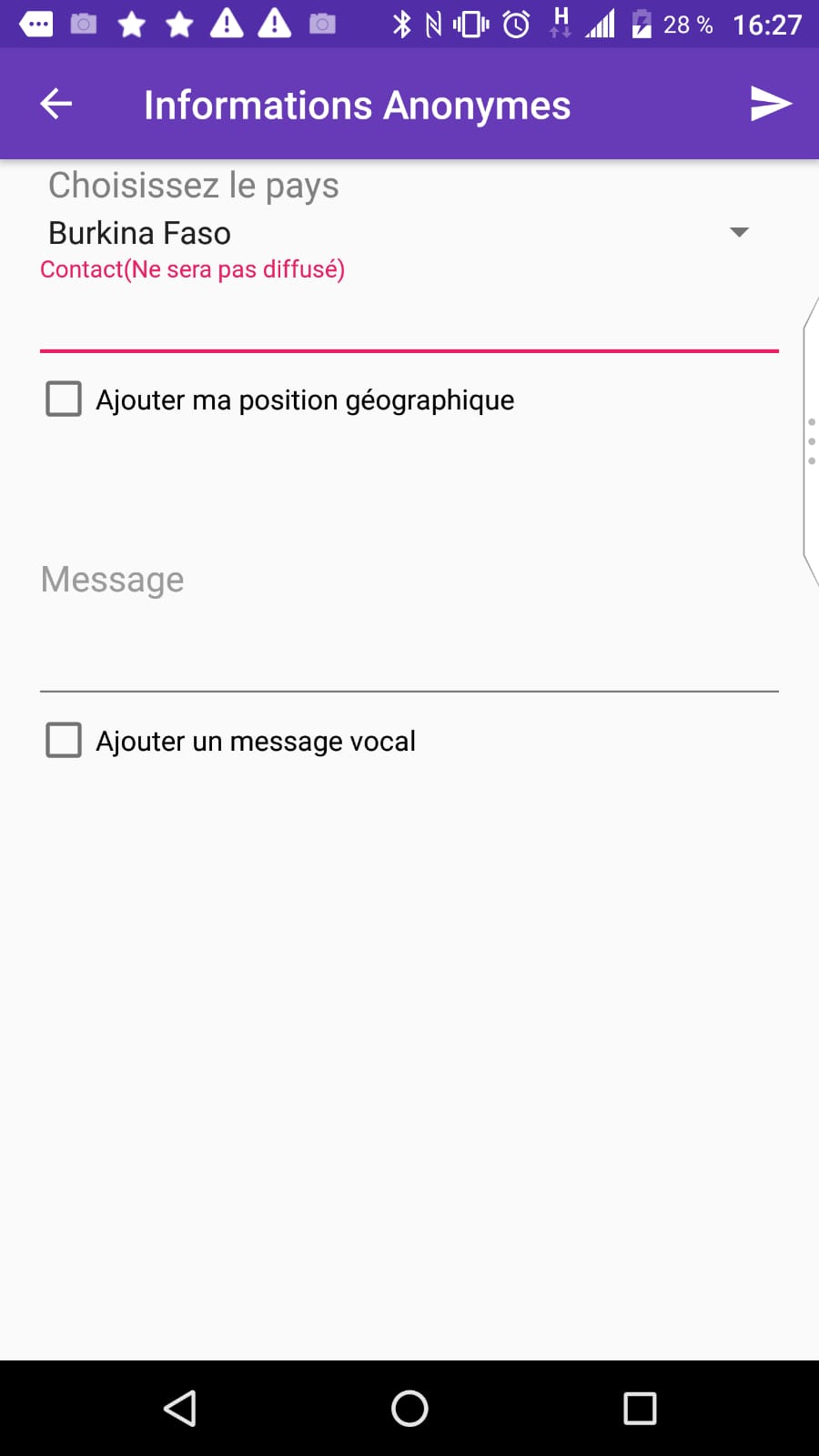 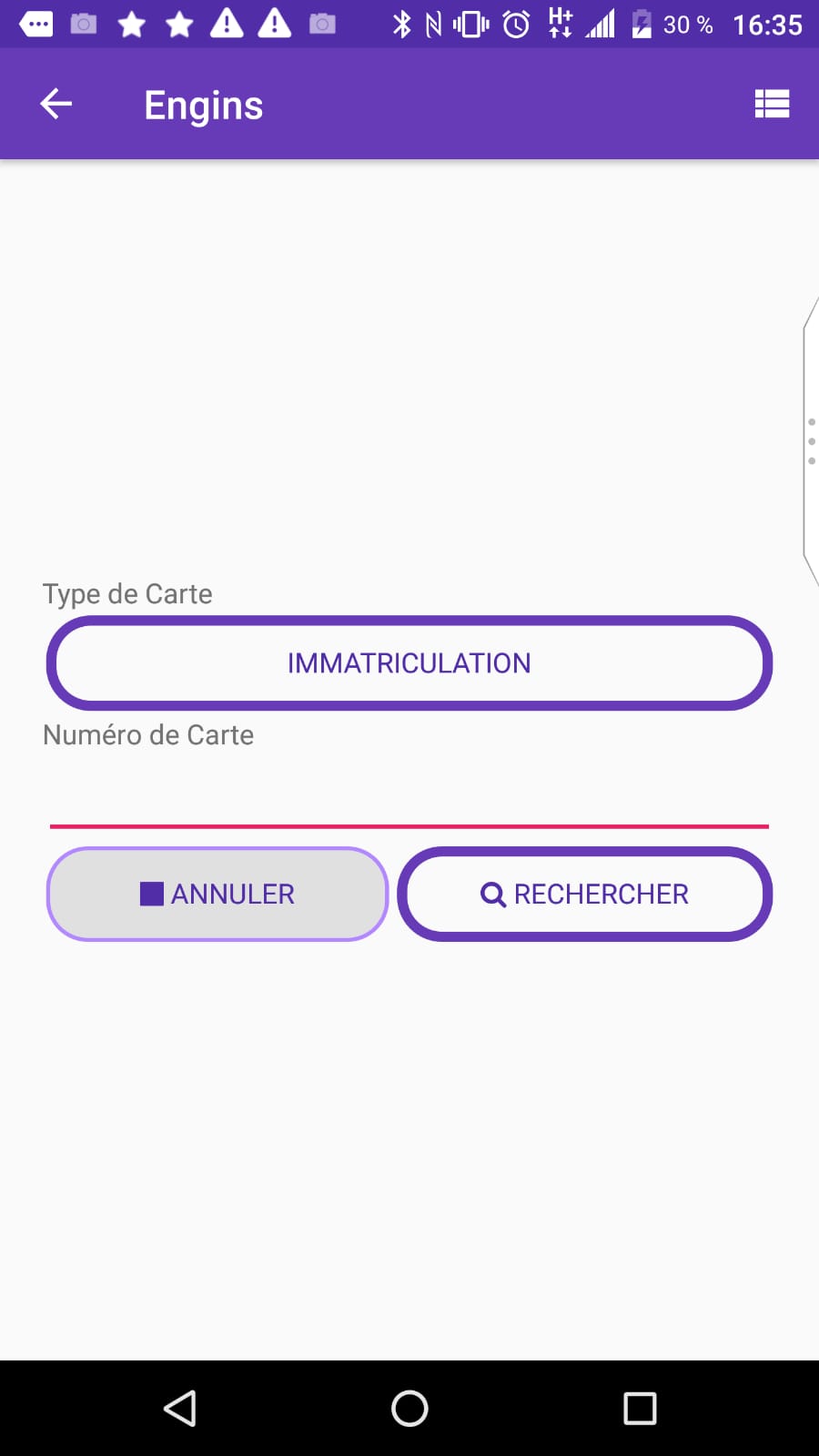 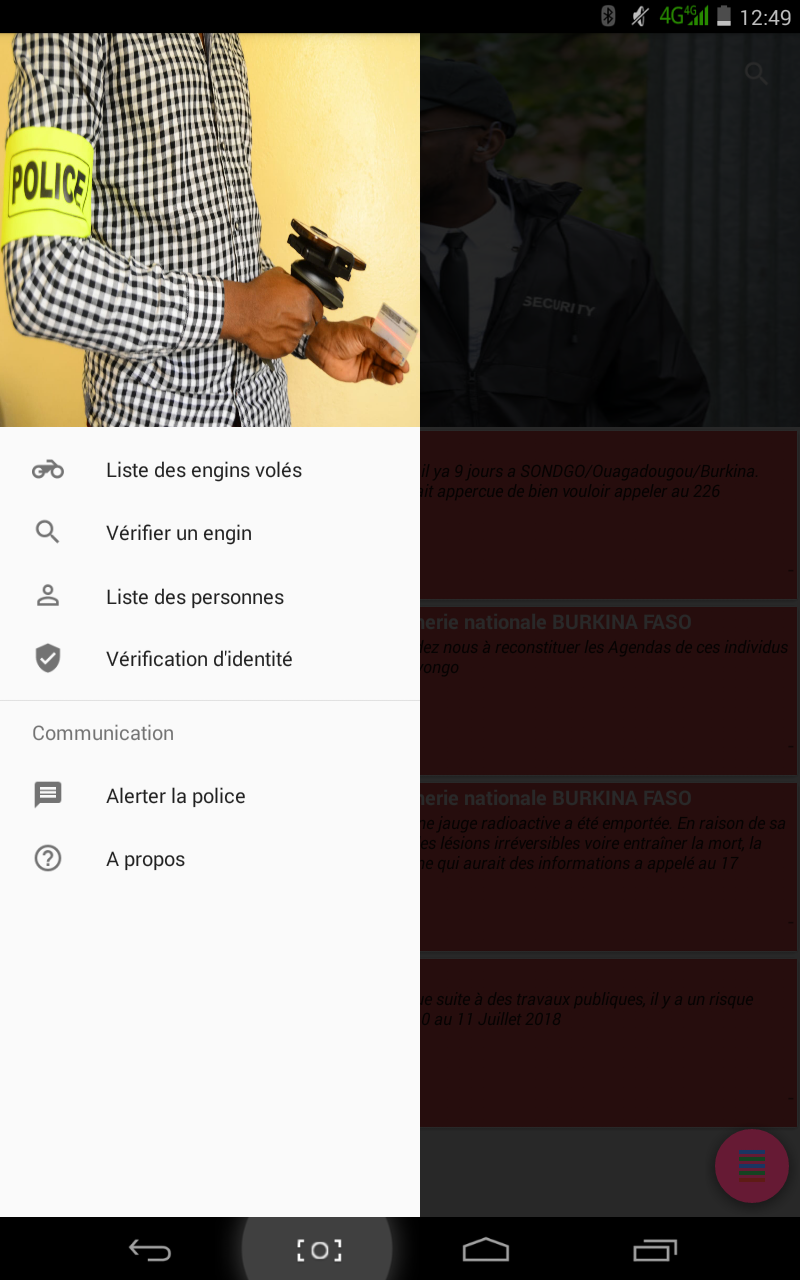 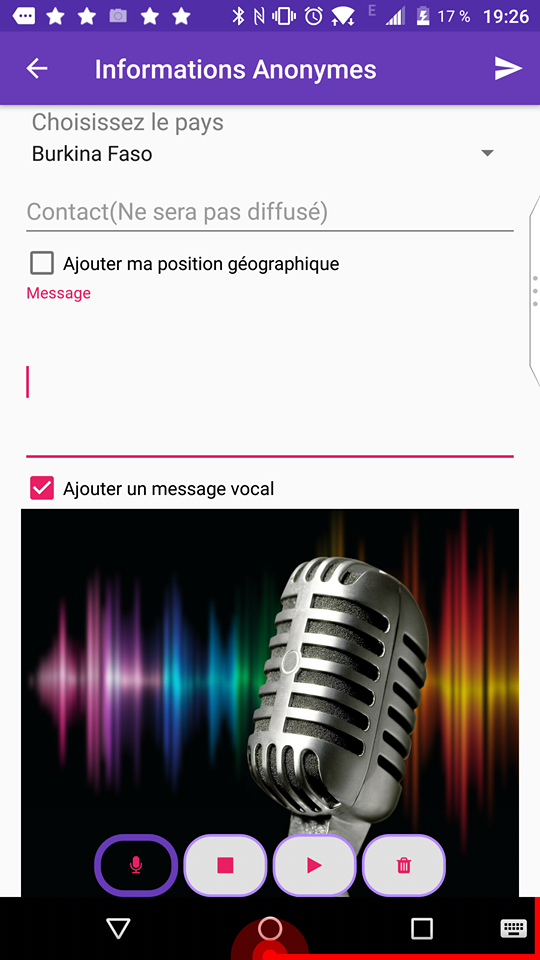 NB : Pour la crédibilité du promoteur juste renseigner sur Google «Brice Clovis Kabore» des articles d’innovation se rattache à lui.Pour des informations supplémentaires ou pour un entretien téléphonique : +22670843452/+22625651548/+18195930486.Courriel : bricecloviskabore@kafyka.com                     Kabore_clovis@yahoo.frApplication bidirectionnelL’utilisateur reçoit des informations sur la situation nationale et peut aussi transmettre des informations aux forces de l’ordre4 modes de communicationsL’utilisateur peut envoyer :-message écrit-message vocal-photo-vidéoNotificationL’utilisateur reçoit une notification suivi d’un son bip l’invitant à prendre connaissance de l’alerte  Option géolocalisationPossibilité au citoyen d’envoyer sa position exacte aux forces de l’ordre juste en un clic. # urgence (alerte prioritaire)L’écran d’accueil    est réservé pour les alertes de niveau 10. Cet espace est le moyen de communication des forces de l’ordre à la population. Touche : «Alerte» Par défaut le pays sélectionné est le Burkina. Possibilité de sélectionner d’autre pays avant de transmettre l’information.L’alerte permet d’envoyer des informations de tous genres  aux forces de l’ordre en un clic avec un choix d’anonymement :-signaler un vol ou un braquage en cours-signaler des actes suspects de terrorisme-signaler une exploitation ou une maltraitance  d’enfant.- donner son témoignage sur un fait.- transmettre des documents, photos, ou vidéo pouvant permettre aux forces de l’ordre d’avancer dans une enquête-dénoncer un acte de fraude ou de corruptionBouton : «liste des engins volés»Tous les engins perdus seront répertoriés dans cette rubrique  Le citoyen pourra consulter cette liste et signaler un engin qu’il a reconnuBouton : «vérifier un engin»Grace à cette option tout citoyen (utilisateur de l’application sera à mesure de vérifier un engin avant de l’emprunter ou le vendre.Mode de vérification par saisir ou scan:ImmatriculationNuméro de sériedoit être utiliser a priori par:- les sociétés de transport-les parkings-les garages (mécaniciens)-les forces de l’ordre et de sécurité lors de leur contrôle de routineBouton: « liste des personnes perdus ou recherchées»Cette liste traite des enfants perdus  ou des personnes recherchées. A chaque enregistrement fait par les forces de sécurité  les utilisateurs reçoivent une notification. Ils pourront grâce au bouton «signaler» transmettre de l’information sur la publication aux forces de sécurité. Bouton: « vérification d’identité»La vérification permet d’identifier les personnes fichées ou recherchées par les forces de sécurité. La vérification peut se faire à travers :-la carte nationale d’identité-le Passeport- le Visa-le Code BARLes points de vérification effectuée par une personne habilitée :Gare avant embarquementA l’entrée de L’aéroportA l’accueil des servicesDans motel ou hôtelRestaurant Boite de nuitContrôle de routine de la police Espace culturel et de détente, etc.